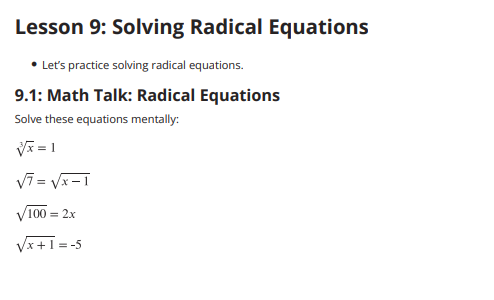 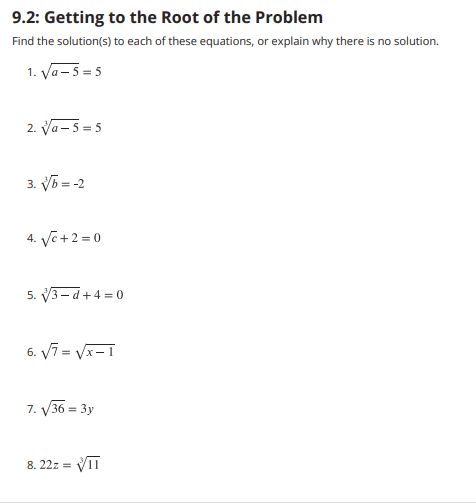 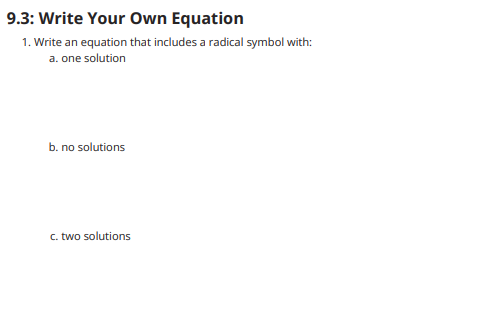 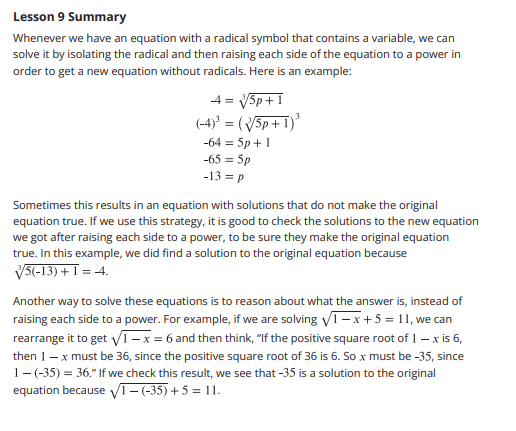 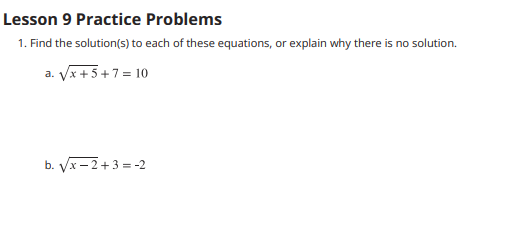 2. Find the solution(s).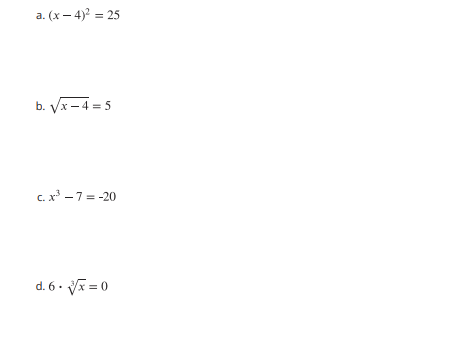 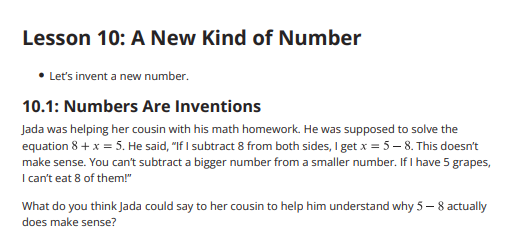 No calculators for positive and negative integer practice!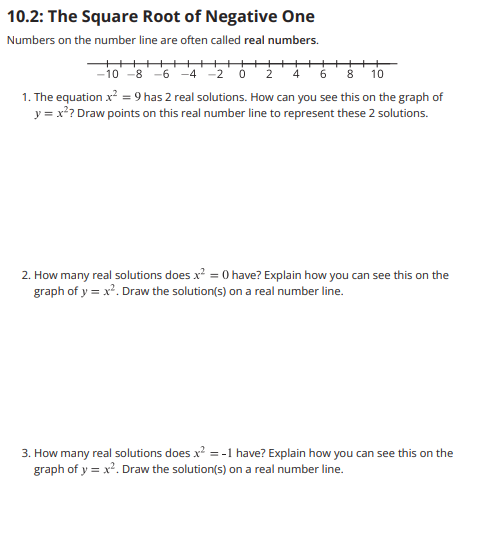 The imaginary number, i.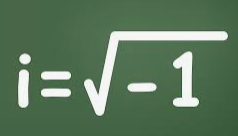 Imaginary (or Complex) Number in standard form: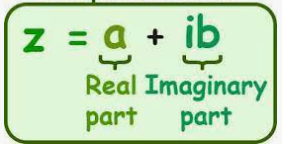 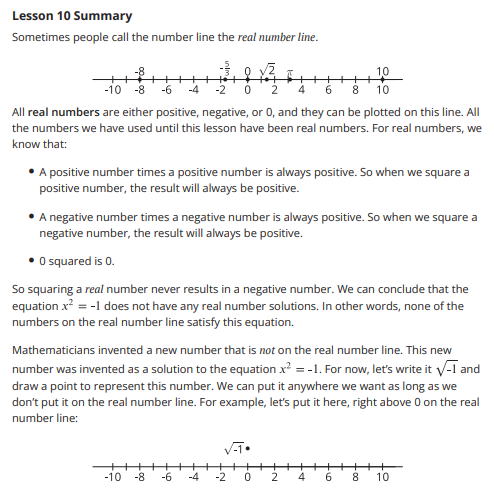 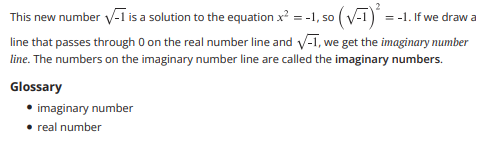 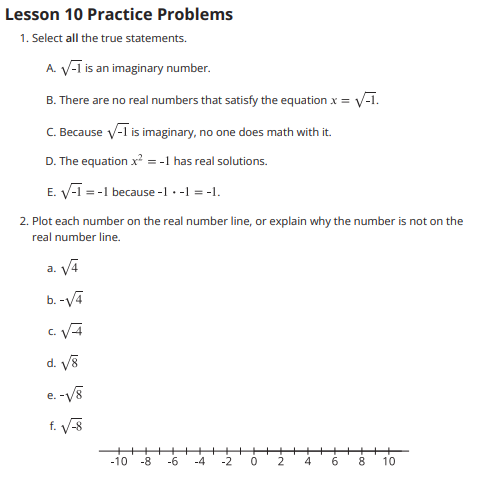 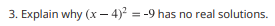  Find the imaginary solutions.